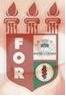 PLANILHA PARA CADASTROS DE LIVROS  BIBLIOTECA MARIA APARECIDA POURCHET CAMPOS        Classificação:     616.314-83                                    Código: 3190	  Cutter:   A635n                                                     Data: Turma 2008Autor(s):  Antonino, Manoel Arthur Dias de Oliveira                   Duarte , Raphael de Melo Rios Titulo:Nível de conhecimento dos cirurgiões-dentistas do programa de saúde da família do município de Jaboatão dos Guararapes sobre o câncer de bocaOrientador(a): Profª. Drª. Fabiana Moura Motta SilveiraCoorientador(a): Prof. Ms. Marcos Aurélio Vasconcelos Lima Jr.Edição:  1ª        Editora  Ed. Do Autor     Local:  Recife    Ano:  2008  Páginas:  45Notas:  TCC – 1ª Turma graduação - 2008